КАРАР                                                           РЕШЕНИЕ «Об утверждении Программы комплексного развития коммунальной инфраструктуры сельского поселения Каралачикский сельсовет муниципального района Федоровский район Республики Башкортостан на 2016 - 2024 годы»Совет сельского поселения Каралачикский сельсовет муниципального района Федоровский район Республики БашкортостанРЕШИЛ:Утвердить Программу комплексного развития коммунальной инфраструктуры сельского поселения Каралачикский сельсовет муниципального района Федоровский район Республики Башкортостан на 2016-2024 годы (прилагается).Опубликовать настоящее решение на сайте сельского поселения Каралачикский сельсовет муниципального района Федоровский район Республики Башкортостан.Контроль за исполнением решения оставляю за собой.Глава  сельского поселения Каралачикский сельсовет муниципального района Федоровский районРеспублики Башкортостан                                             Р.Я.Ибрагимов            с. Каралачик«_23_» _мая__ 2016 г.№ __8/66                                                            Приложение к решению № 8/66 от 23 мая  2016 г.Программа комплексного развития систем коммунальной инфраструктуры СЕЛЬСКОГО ПОСЕЛЕНИЯ КАРАЛАЧИКСКИЙ СЕЛЬСОВЕТ 
муниципального района Федоровский район Республики Башкортостан на период 2016-2024 гг.   I.  ПаспортII.   Введение       Настоящая Программа разработана в соответствии с Федеральным законом от 06.10.2003г. №131-ФЗ «Об общих принципах организации местного самоуправления в Российской Федерации», Федеральным законом от 30.12.2004 г. № 210-ФЗ «Об основах регулирования тарифов организаций коммунального комплекса», Градостроительным кодексом, Постановлением Правительства РФ от 14 июня 2013 г. № 502 «Об утверждении требований к программам комплексного развития систем коммунальной инфраструктуры поселений, городских округов», Уставом сельского поселения Каралачикский сельсовет муниципального района Федоровский район.Разработка настоящей Программы вызвана необходимостью формирования современной системы ценообразования, обеспечения ресурсосбережения, формирования рыночных механизмов функционирования жилищно-коммунального комплекса и условий для привлечения инвестиций, формирования новых подходов к строительству жилых и социальных объектов, повышения эффективности градостроительных решений, развития конкуренции в сфере предоставления услуг.III.   Цели, задачи, сроки реализации муниципальной программы             Главными целями  разработки Программы комплексного развития  систем коммунальной инфраструктуры сельского поселения Каралачикский сельсовет муниципального района Федоровский район является:- обеспечение собственников помещений всеми коммунальными услугами нормативного качества;- обеспечение надежной и стабильной поставки коммунальных ресурсов с использованием эффективных технологий и оборудования;- обеспечение доступной стоимости коммунальных услуг нормативного качества.    Основными задачами  Программы  комплексного развития  систем коммунальной инфраструктуры сельского поселения Каралачикский сельсовет муниципального района Федоровский район является:- комплексное развитие систем коммунальной инфраструктуры, повышение надежности и качества предоставления услуг;- совершенствование финансово-экономических, договорных отношений в коммунальном комплексе, обеспечение доступности для населения стоимости коммунальных услуг;- совершенствование механизмов развития энергосбережения и повышения энергоэффективности коммунальной инфраструктуры.      Реализация программы планируется на 2016-2024 годы.IV.  Характеристика сельского поселения Каралачикский сельсоветмуниципального района Федоровский район.    Сельское поселение Каралачикский сельсовет, юго-восточная часть Федоровского района, граничащий на юго-востоке Балыклинский сельсовет, на юго-западе Денискинский сельсовет, на западе Дедовский сельсовет, на северо-востоке Верхне-Яушевский сельсовет, на севере Федоровский сельсовет.  
района.              В состав сельского поселения Каралачикский сельсовет входят 2 населенных пункта: Каралачик, Балыклыбашево,  административный центр – село Каралачик.Сельское поселение занимает территорию площадью 5196,0 га, на которой проживает 665 человек  (по состоянию на 01.01.2016г.)  и количеством дворов – 362 шт. в том числе:Таблица 1.        Территория осложнена наличием затапливаемых территорий, низин и крутого рельефа. Сельское поселение Каралачикский  сельсовет расположено в предуральской степной, засушливой зоне Республики Башкортостан. Рельеф района характеризуется большой  расчлененностью и  сложностью. Среднегодовая температура 3,4С, среднегодовая температура января -7,4С, июля 12,5С. Абсолютная максимальная температура 40С, абсолютная минимальная -46С. Среднегодовое количество осадков от 400 до 500 мм, в теплый период 250 мм. Гидрографическая сеть района относится к бассейну р.Волги. Основной водной артерией являются река Ашкадар. Русла рек извилисты, дно глинистое и глинисто-песчаное, часто заиленное. Почва- карбонатные черноземы.  Залесенность территории 10%  .Распаханность около 60-70 %.Питание преимущественно снеговое.        На территории поселения   имеются сельхозугодия, в том числе пашня. Население сельского поселения  занято в ЛПХ  (КРС,  огородничество)  и, частично,  работает в ООО «Очкын». На границе сельского поселения  проходит автодорога  республиканского значения  Мелеуз-Федоровка.   На территории  сельского поселения действуют 1 общеобразовательная школа  , 1 детсад «Радуга» , ООО  «Очкын», 2 -КФХ, субъекты торговли,  2  ФАПа. В направлении районного центра имеется автомобильная дорога с твердым покрытием.            Жилищный фонд Каралачикского  сельского поселения складывается  из индивидуальных жилых домов с приусадебными участками. Имеются три 2-х квартирных дома в с. Каралачик общей площадью 321 кв.м..Общая площадь жилого фонда  сельского  поселения Каралачикский сельсовет составляет  - 19787  кв.м.  Централизованное теплоснабжение в сельском поселении отсутствует.    Система водоснабжения в Каралачикском сельском поселении состоит из водопроводных сетей протяженностью 4,2 км, 3 водонапорные башни. Процент износа составляет 70%.    Система центральной канализации отсутствует. Сбор канализованных стоков жилищного фонда осуществляется в выгребные ямы. В сфере электроснабжения территорию поселения обслуживает Федоровские  РЭС ПО КЭС ООО «Башкирэнерго. В сфере утилизации (складирования) ТБО имеются 2 отведенных участка для складирования ТБО. Сельское поселение газифицировано. Газификация природным газом составляет по сельскому поселению 98 %. Снабжение природным газом осуществляет ООО «Газпром межрегионгаз Уфа» Уличная сеть имеет линейное  построение. Протяженность проезжей части дорог.Таблица 2.1.1.  Демографическая ситуация.Демографическая  ситуация оценивается как неблагополучная. Анализ дальнейшего развития свидетельствует о негативных тенденциях в демографических процессах. В сельском поселении Каралачикский сельсовет наблюдается естественная убыль населения, уровень смертности остается высоким.Численность населения по СП Каралачикский сельсовет.Таблица 3.Принимаемые в последние годы меры на федеральном, региональном, районном уровнях позволили несколько увеличить рождаемость и снизить смертность, однако для закрепления позитивных тенденций необходимо определение стратегических ориентиров дальнейшего развития на перспективу с обеспечением устойчивого роста экономики, денежных доходов населения, качества услуг населению, улучшения экологии, как основополагающих факторов повышения качества жизни и предотвращения депопуляции населения.Выявление позитивных и негативных факторов социально-экономического развития поселения позволило определить проблемы в развитии территории, на решение которых должны быть направлены усилия органов власти и хозяйствующих субъектов на период до 2024 года.1.2.   Территориальное планирование       В настоящее время действующим нормативно-правовым актом по градостроительной деятельности на территории сельского поселения  Каралачикский сельсовет является Генеральный план сельского поселения Каралачикский сельсовет муниципального района Федоровский район Республики Башкортостан. Разработан генеральный план в 2015    году.         Основными задачами генерального плана являются:1) выявление проблем градостроительного развития территории, обеспечение решения на основе анализа параметров сложившейся среды, существующих ресурсов жизнеобеспечения, а также принятых градостроительных решений;2) определение основных направлений и параметров пространственного развития муниципального образования, обеспечивающих создание инструмента управления развитием территории на основе баланса интересов федеральных, региональных и местных органов власти.        Генеральный план устанавливает:1) функциональное зонирование территории поселения;2) характер развития поселения с определением социально-культурных общественно-деловых центров;3) направления развития различных типов жилищного строительства;4) характер развития сети транспортных и инженерных узлов и коммуникации социальной и производственной инфраструктур;5) характер развития средозащитной и реакреационной инфраструктуры.    Этапы реализации генерального плана, их сроки определяются органом местного самоуправления сельского поселения исходя из складывающейся социально -экономической обстановки поселения, финансовых возможностей местного бюджета, сроков и этапов реализации соответствующих федеральных и региональных целевых программ в части, затрагивающей территорию  поселения по годам.1.3. Показатели сферы коммунального хозяйства сельского поселения.1.3.1.  Анализ текущего состояния систем теплоснабженияЦентрализованное теплоснабжение в сельском поселении отсутствует. 1.3.2.  Анализ текущего состояния систем электроснабжения          В сфере электроснабжения территорию поселения обслуживает Федоровские  РЭС ПО КЭС ООО «Башкирэнерго.          Имеющаяся система электроснабжения обеспечивает существующие и перспективные потребности поселения. Реконструкция и капитальный ремонт сетей и оборудования ведется в плановом режиме в соответствии с программой модернизации, имеющейся в энергоснабжающей организации.Общая протяженность линий электропередач  составляет 20,242 км. Имеются 10 трансформаторов  мощностью 1990 квт., в т.ч. 1- 400 квт, 3 по 250 квт, 4 по 160 квт, 2 по 100 квт.        Общая протяженность освещенных улиц составляет – 8,3 км.Приборами учета электрической энергии обеспечены практически все потребители. Одной из проблем объективного и эффективного учета электрической энергии является эксплуатация устаревших приборов учета с высокой степенью погрешности. Это условие существенно затрудняет внедрение автоматизированной системы коммерческого учета электроэнергии, которая в настоящее время функционирует только по «верхнему уровню» на питающих центрах.Мероприятиями по развитию системы электроснабжения Каралачикского сельского поселения станут: - оснащение потребителей бюджетной сферы и коммунального хозяйства электронными приборами учета расхода электроэнергии;- реконструкция существующего наружного освещения  улиц и проездов;- внедрение современного электроосветительного оборудования, обеспечивающего экономию электрической энергии.1.3.3.  Анализ текущего состояния  систем  водоснабжения     Система водоснабжения в Каралачикском сельском поселении состоит из водопроводных сетей протяженностью 4,2  км,  3 водонапорные башни.  Для решения проблемы с холодным водоснабжением необходим комплексный подход к решению этого вопроса.Характеристика проблемы: 1. Высокий процент изношенности объектов водоснабжения.  2. Соответствие параметров качества питьевой воды установленным нормативам СанПин. 3. Потери в сетях водоснабжения. 4. Установка приборов учета подаваемой воды.В связи с разработкой программы была проделана работа по сбору сведений о состоянии существующих систем водоснабжения, которые приведены в таблице.Таблица 4Техническое состояние водопроводных сетей Таблица 5                           В настоящее время в населенных пунктах с.Каралачик и с.Балыклыбашево обеспеченность централизованным водоснабжением недостаточная, источником водоснабжения остального населения  являются индивидуальные скважины в каждом дворе.            Действующая система водоснабжения находится в чрезвычайно плохом состоянии. За весь период эксплуатации, а это более 40 лет, реконструкция водопроводных сетей не проводилась, производилась  частичная  замена  труб некоторых участков водоводов. В результате этого санитарно-техническое состояние большей части водопроводных сетей неудовлетворительное, трубы изношены и коррозированы, что обуславливает аварии на системах водоснабжения. Физический износ водопроводных сетей в среднем по Каралачикскому  сельскому поселению составляет 70 - 75%.                           Главной целью должно стать обеспечение населения Каралачикского сельского поселения питьевой водой нормативного качества и в достаточном количестве, улучшение на этой основе состояния здоровья населения. Поэтому необходимо установить на всех водозаборах водоочистные сооружения с использованием современных методов очистки воды.1.3.4.  Анализ текущего состояния  системы водоотведенияНа сегодняшний день система централизованного водоотведения и последующая очистка в Каралачикском сельском поселении отсутствует. Из-за отсутствия централизованной канализационной системы стоки накапливаются в выгребных ямах, расположенные, как правило, на приусадебных участках, с последующим вывозом ассенизационными машинами.1.3.5.  Анализ текущего состояния  систем газоснабженияСнабжение природным газом потребителей в Каралачикском сельском поселении осуществляет ООО «Газпром межрегионгаз Уфа». Природным газом  пользуется все население сельского поселения. Количество индивидуальных домовладений, газифицированных природным газом составляет  355, что составляет уровень газификации  98 %;  Источниками газопотребления являются население, предприятия общественного питания, коммунально-бытовые учреждения и предприятия, местные котельные и бытовые печи, сельскохозяйственные и промышленные предприятия.Протяженность существующего подземного газопровода составляет 19,00 км, из них:газопровод высокого давления 9,5 км;газопровод низкого давления 9,5 км.Основной объем газа, поступающий на жизнеобеспечение жилого фонда распределяется на эксплуатацию бытовых газовых приборов (газовые плиты, газовые водогрейные колонки, систему отопления).В системе газоснабжения  сельского поселения, можно выделить следующие основные задачи:подключение к газораспределительной системе  объектов нового строительства;обеспечение надежности газоснабжения потребителей;своевременная перекладка газовых сетей и замена оборудования;повышение уровня обеспеченности приборным учетом потребителей в жилищном фонде.Мероприятия по газификации предусматривают повышение уровня обеспеченности приборным учетом потребителей в жилищном фонде. Оказать содействие в подключении домовладений  к газораспределительным сетям.1.3.6. Анализ текущего состояния сферы сбора твердых бытовых отходовБольшим и проблематичным вопросом на протяжении целого ряда лет являлась уборка и вывоз хозяйственного мусора и твердых бытовых отходов. Собранные отходы вывозятся для захоронения на свалку  2-х ТБО. Свалки расположены в с. Каралачик и с.Балыклыбашево. Учет поступающих отходов не ведется. Доставка ТБО на существующую санкционированную свалку от природопользователей и населения осуществляется самовывозом.На весь объем образующихся отходов договора на сбор и утилизацию не заключены. Планово- регулярный сбор и транспортировка ТБО не осуществляется.С целью обеспечения санитарно-эпидемиологического благополучия населения Каралачикского  сельского поселения необходим регулярный контроль за состоянием  свалок.Осуществлять увеличение процента охвата населения услугами по сбору и вывозу бытовых отходов и мусора до 100%, с дальнейшей утилизацией мусора на полигон промышленных и бытовых отходов.Необходимо организовать в поселении раздельный сбор мусора, а также обязать каждое предприятие торговли, общественного питания и иные учреждения и организации установить урну для сбора мусора.V. Комплексное развитие системы коммунальной инфраструктурыВодоснабжение.       Основными целями разработки мероприятий  по водоснабжению и водоотведению Программы комплексного развития систем коммунальной инфраструктуры Каралачикского  сельского поселения  на период 2016-2024 г.г. являются:- Обеспечение населения качественной питьевой водой  в количестве, соответствующем нормам водопотребления, с качеством соответствующим СанПин по доступным ценам в интересах удовлетворения жизненных потребностей и охраны здоровья населения. - Рациональное использование водных ресурсов.- Защита природной воды от попадания в нее загрязняющих веществ. Выполнение данных мероприятий позволит гарантировать устойчивую надежную работу объектов систем водоснабжения, получать качественную питьевую воду в количестве, необходимом для обеспечения жителей и предприятий СП Каралачикский сельсовет.В результате анализа сложившейся ситуации с водоснабжением СП Каралачикский сельсовет необходимо отразить следующие факты, влияющие на развитие системы водоснабжения:1) Необходимо произвести техническую инвентаризацию непроинвентаризованных существующих сетей водоснабжения и оформление свидетельств о государственной регистрации права на существующие сети и источники водоснабжения.2) Необходимо произвести капитальный ремонт сетей водоснабжения в связи со значительными потерями в сети. Исходя из нехватки воды в летнее время, а также потерями в давлении в сетях водоснабжения необходимо вести реконструкцию и строительство новых сетей.3) Установка приборов учета подаваемой воды.4) Необходима разведка недр водоносных слоев для изучения  новых источников поверхностного водоснабжения в целью их дальнейшего каптажирования и использования в хозяйственно- бытовом водоснабжении сельского поселения.В целях обеспечения санитарного благополучия питьевой воды предусматривается санитарная охрана источника водоснабжения (месторождения подземных вод) и проектируемых водопроводных сооружений в соответствии с СанПиН 2.1.4.1110-02.Качество воды, подаваемой на хозяйственно-питьевые нужды, должно соответствовать требованиям  ГОСТ Р 51232-98 «Вода питьевая» и СанПиН  2.1.4.1074-01 «Питьевая вода. Гигиенические требования. Контроль качества». Расчетный (средний за год) суточный расход воды на хозяйственно-питьевые нужды, при расчете общего водопотребления, определен при коэффициенте суточной неравномерности Ксут.max=1,2 , в  соответствии с   п. 2.2 СНиП 2.04.02-84* «Водоснабжение.  Наружные сети и сооружения».  Таблица 6.Для обеспечения населенных пунктов Каралачикского сельского поселения централизованной системой водоснабжения надлежащего качества необходимо выполнить следующие мероприятия:    в с. Каралачик замена водопроводной сети на полиэтиленовый трубопровод диаметром  90-160 мм, протяженностью 1300 м;                                                                                       в с.Балыклыбашево строительство водопроводной сети из полиэтиленовых трубопроводов диаметром  90-160 мм, протяженностью 1450 м;                                                                      При подготовке, транспортировании и хранении воды, используемой на хозяйственно-питьевые нужды, применять реагенты, внутренние антикоррозионные покрытия, а также фильтрующие материалы, соответствующие требованиям Федеральной службы по надзору в сфере защиты прав потребителей и благополучия человека для применения в практике хозяйственно-питьевого водоснабжения. ПожаротушениеНеобходимо также предусмотреть водопотребление на пожаротушение. Для обеспечения наружного пожаротушения необходимо учитывать расходы на противопожарные нужды. Расход воды на один пожар в каждом населенном пункте сельского поселения составляет: Расчетные расходы воды на пожаротушение в расчетный срок – -  5,0 л/сек в том числе:- жилая застройка - 10,0 л/сек, 2 пожара по 5,0 л/сек;- общественные здания объемом 1-5 тыс. м3 – 10 л/сек,- внутреннее пожаротушение 2,5 х 2 струи.Расчетное количество пожаров - 2. Продолжительность тушения пожара – 3 часа.Противопожарный запас воды составит -          108 м3+108 м3+54 м3= 270 м3 Хранение противопожарного запаса предусматривается в резервуарах. Срок восстановления пожарного запаса не более 72 часов.Наружное пожаротушение осуществляется от пожарных гидрантов уличной кольцевой сети, установка  которых производится в соответствии с требованиями  СНиП 2.04.02-84*, в летнее время вода на пожаротушение берется непосредственно из водоемов.Необходимые инвестиции в реконструкцию и техническое перевооружение источников сельского поселения Каралачикский сельсовет МР Федоровский районТаблица 7.Ожидаемые результаты      Затраты на реализацию программы развития водоснабжения  определены как затраты на проведение всех видов ремонтов, осуществляемых на объектах коммунальной инфраструктуры и на внедрение комплекса энергосберегающих мероприятий.              Основными источниками финансирования является бюджет сельского поселения. Также предусматривается участие республиканского и районного бюджетов до 30% от затрат и средств инвесторов на реализацию мероприятий.       Реализация мероприятий по повышению эффективности предоставления услуг в сфере водоснабжения позволит достичь следующих результатов:1.Социальные результаты – обеспечение надежности системы водоснабжения, улучшение качества питьевой воды, повышение комфортности проживания.2.Технологические результаты – снижение потерь воды, снижение количества технологических отказов.Электроснабжение.          В сфере электроснабжения территорию поселения обслуживает Федоровские   РЭС ПО КЭС ООО «Башкирэнерго.          Имеющаяся система электроснабжения обеспечивает существующие и перспективные потребности поселения. Реконструкция и капитальный ремонт сетей и оборудования ведется в плановом режиме в соответствии с программой модернизации, имеющейся в энергоснабжающей организации.Электрические нагрузки силовых и осветительных токоприемников определены в соответствии с «Инструкцией по проектированию городских электрических сетей» РД34.20.185-94, по паспортным данным типовых проектов и на основании СНиП 2.07.01-89 «Планировка и застройка городских и сельских поселений».Расчетные нагрузки жилых домов в сетях 0,38 кВ определяются с учетом достигнутого уровня электропотребления на внутриквартирные нужды, а общественных и коммунальных потребителей – по нормам.Наружные питающие сети предусмотрены воздушными с использованием самонесущих изолированных проводов СИП-3 на железобетонных опорах по серии Арх. № Л56-97.Строительство новых трансформаторных подстанций должно быть предусмотрено по типовым проектам. Молниезащита жилых, общественных и производственных зданий должна обеспечить безопасность населения и пожарную безопасность.Здания и сооружения, расположенные в жилом районе, должны иметь устройства молниезащиты, соответствующие III категории.Способ защиты, а также перечень зданий и сооружений, подлежащих защите от прямых ударов молнии, следует определять в соответствии с РД34.21.122-87 «Инструкция по устройству молниезащиты зданий и сооружений». Газоснабжение Подача газа в населенные пункты будут осуществляться по существующим газопроводам высокого давления 6-12 кгс/см2 (0,6-1,2 МПа) с последующим понижением давления в ГРП с двумя выходами – среднего и низкого давлений.Основными потребителями газа являются:- котельная МБОУ ООШ с.Каралачик , подключение которой предусмотрено к газопроводу среднего давления P < 0,3 МПа- жилые дома, отопление которых предусмотрено от газовых котлов типа АОГВ, установленных в каждом доме. Газоснабжение жилых домов осуществляется сетевым газом низкого давления P < 0,003 МПа. Проектом предусматривается стопроцентное обеспечение населения природным газом. Система утилизации (захоронения) ТБООдним из приоритетных направлений природоохранной политики является обеспечение защиты окружающей среды от опасного воздействия отходов, образующихся в процессе производственной деятельности предприятий (организаций), и твердых бытовых отходов (ТБО) от населения. Основными положениями организации системы санитарной очистки являются:   - сбор, транспортировка, обезвреживание и утилизация всех видов отходов;   - организация сбора и удаление вторичного сырья;   - сбор, удаление и обезвреживание специфических отходов;   - уборка территорий от мусора, смета, снега, мытье усовершенствованных покрытий. Организация системы санитарной очистки надлежащим образом чрезвычайно актуальна вследствие гидравлической зависимости водных систем от состояния территории селитебной и промышленной зон, от состояния почвы. Генеральным планом предусмотрены следующие мероприятия по санитарной очистке территории муниципального образования:       -    организация планово-регулярной системы очистки поселения, своевременного сбора и вывоза ТБО на полигон;      -    организация проектирования и строительства объектов по утилизации и переработке отходов;      -   селективный сбор и сортировка отходов перед их обезвреживанием с целью извлечения полезных и возможных к повторному использованию компонентов.Строительные отходы будут вывозиться по мере образования с площадки строительства на санкционированные места захоронения. Нормы накопления отходов и размеры участка складирования принимаются  в соответствии  с  СНиП 2.07.01-89 «Градостроительство. Планировка и застройка городских и сельских поселений». Объем образующихся отходов в населенных пунктах, с учетом степени благоустройства территории и проектной численности населения, на конец расчетного срока составит по сельскому поселению Каралачикский  сельсовет около  200 тонн в год или 733 куб.м./в год–  при норме накопления бытовых отходов на 1 человека в год 300 кг или 1,1 куб.м. с. Каралачик– 157,0 т./год. или 576 куб.м./в годс.Балыклыбашево–43,0 т./год. или 157 куб.м./в годРазмер земельного участка в соответствии со СНиП 2.07.01-89* составляет 0,05 га на 1000 т. твердых бытовых отходов. Для захоронения указанных объемов ТБО необходим участок полигона площадью 0,01 га. Предприятиям необходимо:выполнить проекты нормативов образования и лимитов размещения отходов;хранить отходы в специально отведенных местах в герметичных контейнерах;заключить договора на вывоз отходов производства или договора со специализированными предприятиями на дальнейшую их утилизацию.VI.  Целевые показатели развития коммунальной инфраструктуры6.1.  Система водоснабженияОсновными целевыми индикаторами реализации мероприятий программы комплексного развития системы водоснабжения потребителей поселения являются:1. Реконструкция ветхих водопроводных сетей и сооружений;2. Обеспечение централизованной системой водоснабжения  жилых  домов;3. Обеспечение централизованной системой водоснабжения новой жилой застройки поселения.4. Устройство для нужд пожаротушения подъездов с твердым покрытием для возможности забора воды пожарными машинами непосредственно из водоемов и установка гидрантов для целей пожаротушения;6.2.  Система газоснабженияОсновными целевыми индикаторами реализации мероприятий программы комплексного развития системы газоснабжения потребителей поселения являются:1. Прокладка сетей низкого давления потребителям по территории новой застройки сельского поселения Каралачикский сельсовет.2. Мониторинг и реконструкция существующих газопроводов на территории поселения 6.3.  Система сбора и вывоза твердых бытовых отходовОсновными целевыми индикаторами реализации мероприятий программы комплексного развития  системы сбора и вывоза твердых бытовых отходов потребителей поселения, являются:1. Рекультивация территории, на которой ранее располагалась несанкционированная свалки сельского поселения;2. Организация в поселении раздельного сбора мусора (перспектива).6.4.  Система электроснабженияОсновными целевыми индикаторами реализации мероприятий программы комплексного развития системы электроснабжения  потребителей поселения являются:1.  Реконструкция существующего наружного освещения улиц и проездов;2. Внедрение современного электроосветительного оборудования, обеспечивающего экономию электрической энергии ;3. Принятие мер по повышению надежности электроснабжения тех объектов, для которых перерыв в электроснабжении грозит серьезными последствиями;VII.  Механизм реализации  программы и контроль за ходом ее выполненияРеализация Программы осуществляется Администрацией сельского поселения Каралачикский сельсовет. Для решения задач программы предполагается использовать средства республиканского бюджета, в т.ч. выделяемые на целевые программы МР Федоровский район, средства районного бюджета и бюджета сельского поселения.	В рамках реализации данной программы в соответствии со стратегическими приоритетами развития сельского поселения Каралачикский сельсовет, основными направлениями сохранения и развития коммунальной инфраструктуры будет осуществляться мониторинг проведенных мероприятий и на основе этого осуществляется корректировка мероприятий Программы.Исполнителями программы являются администрация сельского поселения Каралачикский сельсовет  и отдел архитектуры  МР Федоровский район  РБ.Контроль за реализацией Программы осуществляет по итогам каждого года отдел архитектуры администрации муниципального района Федоровский район РБ и  администрация сельского поселения  Каралачикский сельсовет МР Федоровский район РБ. Изменения в программе и сроки ее реализации, а также объемы финансирования из местного бюджета могут быть пересмотрены Администрацией поселения по ее инициативе или по предложению отдела архитектуры администрации муниципального района Федоровский район РБ в части изменения сроков реализации и мероприятий программы.VIII.  Оценка эффективности реализации программыОсновными результатами реализации мероприятий в сфере ЖКХ  являются:- модернизация и обновление коммунальной инфраструктуры поселения; - улучшение качественных показателей  воды;- устранение причин возникновения аварийных ситуаций, угрожающих жизнедеятельности человека;Наиболее важными конечными результатами реализации программы являются:- снижение уровня износа объектов коммунальной инфраструктуры;- снижение количества потерь воды;- обеспечение надлежащего сбора и утилизации твердых бытовых отходов;- улучшение санитарного состояния территорий поселения;- улучшение экологического состояния  окружающей среды.БАШКОРТОСТАН РЕСПУБЛИКАhЫФедоровка районы муниципаль районынынКараласык ауыл советыауыл билэмэhe хакимияте453291, Караласык  ауылы, Узэк урамы, 57 ател. 2-51-38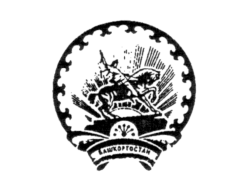 РЕСПУБЛИКА БАШКОРТОСТАНАдминистрация сельского поселения Каралачикский сельсовет муниципального районаФедоровский районРеспублики Башкортостан453291 С. Каралачик, ул. Центральная, 57 ател. 2-51-38Наименование программы- Программа комплексного развития систем коммунальной инфраструктуры сельского поселения Каралачикский сельсовет муниципального района Федоровский район  на 2016 – 2024 г.г.»;Основание для разработки Программы- Федеральная целевая программа «Комплексная программа модернизации и реформирования ЖКХ на 2010-2020 годы.»- Федеральный закон от 6 октября 2003г. № 131-ФЗ «Об общих принципах организации местного самоуправления в Российской Федерации»; - Федеральный закон от 30 декабря 2004 г. № 210-ФЗ «Об основах регулирования тарифов организаций коммунального комплекса»;-  Генеральный план развития сельского поселения;- Постановление Правительства РФ от 14 июня 2013 г. № 502 «Об утверждении требований к программам комплексного развития систем коммунальной инфраструктуры поселений, городских округов»;- Федеральный закон от 30 декабря 2012 г. № 289-ФЗ «О внесении изменений в Градостроительный кодекс Российской Федерации и отдельные законодательные акты Российской Федерации» Заказчик Программы-  Администрация сельского поселения Каралачикский сельсовет муниципального района Федоровский районРазработчик Программы - Администрация сельского поселения Каралачикский сельсовет муниципального района Федоровский район; отдел архитектуры Администрации МР Федоровский  районИсполнители Программы- Администрация сельского поселения Каралачикский сельсовет муниципального района Федоровский районЦели Программы - комплексное решение проблемы перехода к устойчивому функционированию и развитию коммунальной сферы;- улучшение качества коммунальных услуг с одновременным снижением нерациональных затрат при соответствии требованиям экологических стандартов;- обеспечение коммунальными ресурсами новых потребителей в соответствии с потребностями жилищного строительства;- повышение надежности и эффективности функционирования коммунальных систем жизнеобеспечения населения;- повышение уровня благоустройства и улучшение экологической обстановки.Задачи Программы - Комплексное развитие систем коммунальной инфраструктуры, повышение надежности и качества предоставляемых услуг;- Совершенствование финансово-экономических, договорных отношений в жилищно-коммунальном комплексе, обеспечение доступности для населения стоимости жилищно-коммунальных  услуг;- Программное управление энерго- и  ресурсосбережением и повышением энергоэффективности коммунальной инфраструктуры;- Обеспечение более комфортных условий проживания населения сельского поселения.-   Снижение потребления энергетических ресурсов.-  Снижение потерь при поставке ресурсов потребителям.-  Улучшение экологической обстановки в сельском поселении.- Повышение уровня газификации населённых пунктов сельского поселения Каралачикский сельсовет МР Федоровский районЦелевые показатели программы-снижение количества потерь воды;- повышение качества предоставляемых услуг жилищно-коммунального комплекса;-улучшение санитарного состояния территории сельского поселения Каралачикский сельсовет;  -улучшение экологического состояния окружающей среды;Срок реализации Программы2016 – 2024 годыИсточники финансирования Программы- средства республиканского бюджета;- средства районного бюджета;- средства бюджета сельского поселения.Бюджетные ассигнования, предусмотренные в плановом периоде 2016-2024 годов, будут уточнены при формировании проектов бюджета поселения с учетом  изменения ассигнований районного бюджета.Прогноз ожидаемых социально-экономических результатов реализации Программы 1. В сфере водоснабжения:- капитальный ремонт и строительство новых артезианских скважин;-  капитальный ремонт и строительство новых водопроводных сетей;- соответствие параметров качества питьевой воды установленным нормативам СанПин; - благоустройство санитарной зоны скважин и ремонт ограждений;- мероприятия по уменьшению водопотребления (установка приборов учета);- устройство для нужд пожаротушения подъездов с твердым покрытием для возможности  забора воды пожарными машинами непосредственно из водоемов;- внедрение прогрессивных технологий и оборудования. 2. В сфере газификации:- завершение газификации домовладений, не подключенных к газораспределительным сетям;-  мероприятия по уменьшению газопотребления (установка приборов учета);3. В сфере электроснабжения:- реконструкция сетей наружного освещения  улиц и проездов;- оснащение приборами учета;- внедрение современного электроосветительного оборудования, обеспечивающего экономию электрической энергии.4. Организация сбора и вывоза ТБО: - обеспечение надлежащего сбора  и транспортировки ТБО; - улучшение санитарного состояния территорий сельского поселения;- стабилизация  и последующее уменьшение образования бытовых отходов;- улучшение экологического состояния сельского поселения;       Контроль за исполнением ПрограммыКонтроль за ходом реализации мероприятий Программы возлагается отдел архитектуры администрации муниципального района Федоровский район РБ  и  администрацию сельского поселения  Каралачикский сельсовет МР Федоровский район. Перечень  сельских  населенных  пунктовКоличество  хозяйствЧисленность  постоянного  населения, человекЧисленность  постоянного  населения, человекЧисленность  постоянного  населения, человекПеречень  сельских  населенных  пунктовКоличество  хозяйствВсегов  том, числев  том, числеПеречень  сельских  населенных  пунктовКоличество  хозяйствВсегоЗарегистрировано  по  месту  жительстваПроживающих  1  год  и  более  и не  зарегистрированных  по  месту  жительстваКаралачик27352351112Балыклыбашево891421402ВСЕГО36266565114 Показателиед. измерениязначениеОбщая протяженность дорог, в т.ч.км12,7-протяженность дорог с твердым покрытиемкм5,5- протяженность грунтовых дорогкм7,2Годы200720082009201020112012201320142015чел.738743720701711685671693651Наименование населённого пунктаТехническое состояние системы водоснабжения (% износа, потребность в техническом улучшении)Техническое состояние системы водоснабжения (% износа, потребность в техническом улучшении)Техническое состояние системы водоснабжения (% износа, потребность в техническом улучшении)Степень подверженности загрязнения источников водоснабженияНаличие разведанных запасов питьевой воды подземных источниковОбъёмы питьевой воды на период ЧС м куб./сут.Наименование населённого пункта Источник водоснабженияНапорно-регулирующие сооруженияВодопроводная сетьСтепень подверженности загрязнения источников водоснабженияНаличие разведанных запасов питьевой воды подземных источниковОбъёмы питьевой воды на период ЧС м куб./сут.с.КаралачикВодозаборная скважина – 2 шт. кап. рем.               Водонапор-ная башня – 2 шт. кап. рем. 70 %2,750 км70 % кап. ремонтСанитарная охранная зона  имеетсянетс. БалыклыбашевоВодозаборная скважина – 1 шт. кап. рем.Водонапор-ная башня – 1 шт. кап. рем. 70 %1,450 км70 %
кап. ремонтСанитарная охранная зона  имеетсянет№п/пНаименованиеобъектаАдресобъектаДлина, км.Д уммМатериалТехническое состояниеПож.ГидрантБалансо держатель1.Водопроводная сеть, 1970 г. (требуется замена, кап. рем.)с.Каралачик2,75070металическиене удовлетв.2бесхозяйные2.Водопроводная сеть, 1970г. ( требуется замена, кап. рем.)с. Балыклыбашево1,45070 металлическиене удовлетв.2бесхозяйные         №п/п         №п/п          НаименованиеводопотребителейНаселение, чел.Население, чел.Норма водопотребления л/сут-чел.Количество потребляемой воды на расчетный срок, м3/сут.Количество потребляемой воды на расчетный срок, м3/сут.         №п/п         №п/п          НаименованиеводопотребителейСущ.Расчетный срокНорма водопотребления л/сут-чел.Qсут.ср.Qсут. max/11234567С. КаралачикС. КаралачикС. КаралачикС. КаралачикС. КаралачикС. КаралачикС. КаралачикС. Каралачик1Жилые дома с водо-проводом и местными водонагревателямиЖилые дома с водо-проводом и местными водонагревателями26241723095,9  115,12Расход воды на полив территорииРасход воды на полив территории-/--/-3012,515,03Местное производство и неучтенные расходы, %Местное производство и неучтенные расходы, %15%--     16,3 19,6                Итого:                Итого:                Итого:                Итого:                Итого:                Итого:124,7149,7с.Балыклыбашевос.Балыклыбашевос.Балыклыбашевос.Балыклыбашевос.Балыклыбашевос.Балыклыбашевос.Балыклыбашевос.Балыклыбашево   1   123456711Жилые дома с водо-проводом и местными водонагревателями14220623047,456,922Расход воды на полив территории-/--/-306,27,433Местное производство и неучтенные расходы, %15%--8,09,6             Итого:             Итого:             Итого:             Итого:             Итого:             Итого:61,673,9№ п/пнаименование мероприятий и объектовнеобходимая сумма, тыс. руб.1Проектирование работ по инженерно- изыскательным работам с целью разведке и оценки запасов подземных вод2Проведению работ по инженерно- изыскательным работам с целью разведке и оценки запасов подземных вод3Разработка ПСД по новому строительству и реконструкции водопроводных сетей и сооружений с государственной экспертизой ПСД, а также получение заключения о достоверности сметной стоимости ПСД4Проведение работ по новому строительству и реконструкции водопроводных сетей и сооружений5Разработка ПСД на капитальный ремонт водопроводных сетей и сооружений6Проведение работ по капитальному ремонту водопроводных сетей и сооружений7Разработка проектов зон санитарной охраны существующих водозаборов с получением экспертного, санитарно- эпидемиологического заключений, оценка запасов каптированных вод8Проведение работ по формированию ограждения зон санитарной охраны существующих водозаборов9Получение (продление) паспорта на скважину10Проведение полного хим. анализа подземных вод согласно перечня определенного СаНПиН 1074-01, включая радиологический и бактериологический показатели11Устройство для нужд пожаротушения подъездов с твердым покрытием для возможности забора воды пожарными машинами непосредственно из водоемов и 12Установка гидрантов для целей пожаротушения